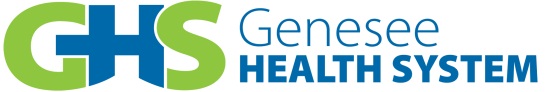 PROVIDER RECONSIDERATION FORMDIRECTIONS: Please complete this form when requesting a reconsideration of an adverse decision made by the Genesee Health System Utilization Management Department and attach any relevant clinical documentation.  Please fax to (810) 257-1347.Provider Type:	[  ] Hospital			[  ] Partial Hospital [  ] Crisis Residential   	[  ] Crisis Stabilization		           [  ] Residential              	[  ] CLSRATIONALE FOR REQUESTING A RECONSIDERATION: (Briefly describe clinical rationale for requesting a reconsideration. Note if additional clinical documentation is attached.)GHS UM Use Only:Indicate which UM decision applies: Pended for psychiatric review due to medical necessity dispute.  Physician
            will approve or deny continued services.  Denial by UM Coordinator. GHS UTILIZATION MANAGEMENT DEPARTMENT REVIEW (UM Manager, Director,  or Psychiatrist when necessary):TYPE/SOURCE OF REVIEW OF INFORMATION:[   ] Decision unchanged			[   ] Decision changed Mail or fax this form to: GHS Utilization Management Department, 705 S. Dort HWY, Flint, MI 48503Telephone Number (810) 257-1325 Fax Number (810) 257-1347. Revised 2/19Consumer Name: Case Number:Medicaid ID#: Admission Date:Discharge Date:Provider Name: Address: Phone Number: Fax Number:Attending Physician (if applicable): [  ] Case Management  [   [  ] Other:Date of Adverse Determination or Pending by GHS UM: Signature:Date:Name (print):Last day approved by UM review  staff:Disposition:Signature:Date: